Opakowanie historii: Umiejętności projektowania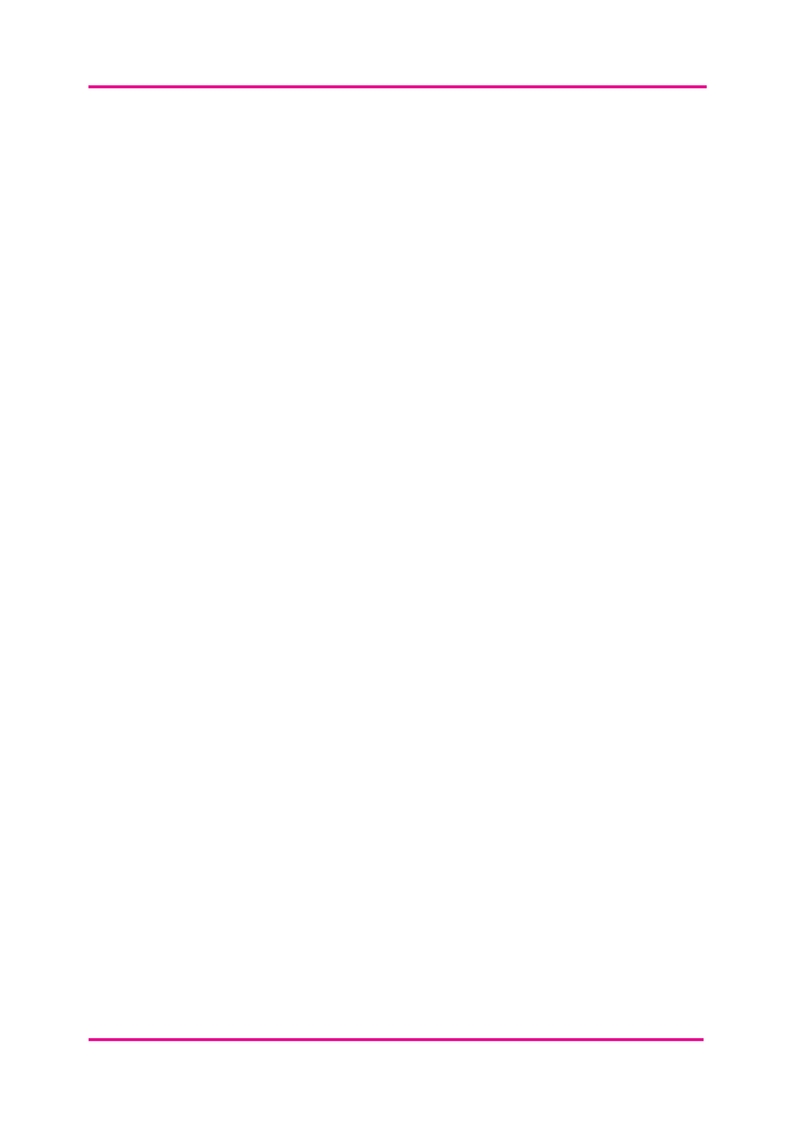 Prezentowanie informacji w atrakcyjny wizualnie sposób jest kluczem do angażowania odbiorców. Istnieje wiele sposobów i narzędzi dostępnych do wizualizacji i/lub prezentacji informacji w interesujący sposób.PROJEKTOWANIE GRAFICZNE CHWYĆ I UPUŚĆZadanie: Korzystając z ustaleń z twoich historii, przygotuj krótki zarys grafiki na Canvie. Zanim zaczniesz zidentyfikuj:Odbiorcy projektu graficznego: W kogo celujesz?Cel projektu graficznego: Dlaczego piszesz dla tej grupy odbiorców?Co musisz zrobić?:Przejdź do strony www.canva.com i utwórz konto.Wybierz jedną z następujących części do wyprodukowania:Post na Facebooku lub TwitterzeSlajdy prezentacjiRaport A4 (strona tytułowa i/lub 1 x strona wewnętrzna)Broszura TrifoldaWybierz odpowiedni szablonDostosuj szablon pod względem tekstu / kopii (tzn. w jaki sposób zapiszesz najważniejsze wyniki), kolorów, obrazów, ikon, wykresów, itp.Zidentyfikuj różne sposoby udostępniania tego projektu - online lub w postaci kopii fizycznychĆWICZENIA I WSPARCIE ONLINEWprowadzenie do Canvy: http://goo.gl/QMPEBK Różne samouczki dla Canvy: https://www.canva.com/learn/design/tutorials/ Alternatywne narzędzia online:https://www.befunky.com/https://crello.comhttps://snappa.com 